Past Recordings on Maddie’s Pet Forumhttps://forum.maddiesfund.org/communityconversationsThis meeting: 
Find this meeting’s recording on Maddie’s Pet Forum later todayhttps://maddies.fund/shelterrescuesupportcall111521
Box link of file recording: https://maddiesfund.box.com/s/spgk12te203h06t5aq80byj5gfvujld8closed caption file https://maddiesfund.box.com/s/gsvea8hrch556wsdzh2cr1v37g2hji1r
Friday meeting registration pagehttps://maddies.fund/Register_AWLeadershipRoundupMonday meeting registration link (for shelter staff and committed volunteers)
https://maddies.fund/Register_ShelterRescueSupportAgenda 145 attendeesWelcome – Bobby Mannbobby.mann@americanpetsalive.orgCo-host Geraldine D'Silva, Director of Community Veterinary Services, San Diego Humane Society  https://www.sdhumane.org/programs/support-services/QOTD Geraldine D’Silva asks: If you had one magical power, what would that be?Mary's Monday Motivation 
This weekend she took her two dogs on her usual four-mile walk – they wanted to stop and sniff, she wanted to just keep walking, so it was a constant battle of wills.  Later she realized they might be bored by the same route they had been taking, so the next day she changed it and broke up the four miles into shorter walks throughout the day. She compromised with what they wanted and came up with new solutions.  She saw a lesson in what it means to be of service: putting their needs in front of her own; being open to what others want and need, and being willing to let go of preconceived ideas about what her day should look like.   

Mary also referenced a recent article about PETA in the Washington Post   about dogs being chained to fences that ignored the human side of the story. (Leah Bracko suggested we check out PAGE 3 for a story about the human on the other side of the chained dog story) https://www.spca.org/document.doc?id=1327

Watch Maddie’s® Candid Conversations with Dr. Michael Blackwell https://maddies.fund/candidconvodrblackwellNational Updates 
Jamie Case - HASS - get involved! https://www.humananimalsupportservices.org/get-involved-animal-welfare/
HASS Job-Alikes Sign up! https://hass-net.americanpetsalive.org/job-alikes
Bethany Heins  - Best Friends Data Explorer Tool https://data.bestfriends.org/IntakesOutcomes/IndexRun custom reports: https://data.bestfriends.org/IntakesOutcomes/DataSelectioncontact: bethanyh@bestfriends.orgBest Friends National Conference speaker proposals due November 19! https://bestfriends.org/events/best-friends-national-conference/speaking-proposalsPetCoLove - apply for FREE vaccines for owned pets, here:  https://petcolove.fluxx.io/Session One: The American Association of Pet Parents is a brand-new nonprofit dedicated to keeping pets in their loving homes while honoring the human-animal bond. They provide expert resources on pet health, behavior and nutrition to decrease owner surrenders, and engage and communicate with a wide audience of pet parents to help them understand some of the most pressing issues animals in our country face every single day. We collaborate with shelters and rescues to enact meaningful change and build strong, lifesaving communities.  Join Tom Van Winkle, Caroline Laxton, and Courtney Wennerstrom to learn how AAPP can support your lifesaving endeavors and discover how you can use their platform to keep pets and people together--where they belong. https://myaapp.org/

Tom Van Winkle, CEO Hinsdale Humane Society and American Association of Pet Parents
tom.vanwinkle@myaapp.orgCaroline Laxton, Director of Strategic Initiatives & Lifesaving Programs, American Association of Pet Parentscaroline.laxton@myaapp.org
Courtney Wennerstrom, Director of Content and Contributing Editor, American Association of Pet ParentsCourtney.wennerstrom@myaapp.orgSession Two: Maddie’s Fund’s® 2020 national foster care survey collected detailed information about foster programs at animal welfare organizations, including information on pets sent to foster care, foster caregivers and shelters’ intakes and policies. This survey, first conducted in 2018, roughly compares changes over the last two years. We will be joined by Maddie’s National Foster Care Specialist, Kelly Duer to review the results and discuss ways to optimize your programs!
List of resources referenced during today’s call
Best Friends Data Explorer Tool https://data.bestfriends.org/IntakesOutcomes/IndexMaddie’s Fund® Candid Conversation with Allison Cardonahttps://maddies.fund/allisoncardonaMaddie’s Fund® Candid Conversations with Dr. Michael Blackwell https://maddies.fund/candidconvodrblackwell
Maddie’s Fund’s® 2020 national foster care survey
Maddie’s University free self-paced course Advanced Foster Program Management: Taking Your Foster Program to the Next Level  https://university.maddiesfund.org/products/advanced-foster-program-management-taking-your-foster-program-to-the-next-level#tab-product_tab_overview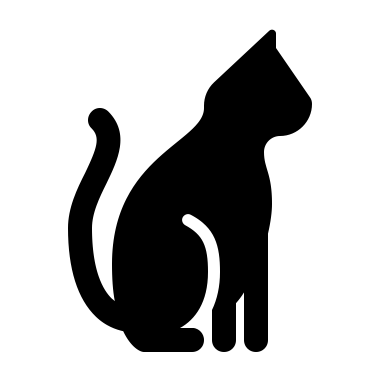 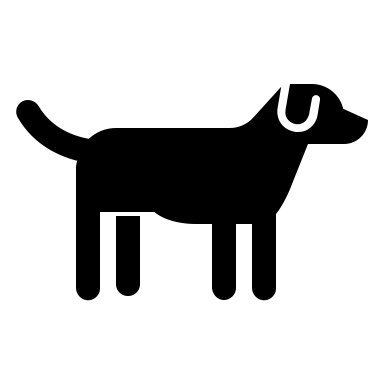 CHAT SESSION07:49:06 From Geraldine D'Silva to Everyone:	If you had one magical power, what would that be?07:53:08 From Alison Gibson to Everyone:	Hi Maggie!07:59:50 From Donna Brown to Everyone:	Donna Brown, GArden City Community Cats Project, Idaho08:00:54 From Alison Gibson to Everyone:	Co-host Geraldine D'Silva, Director of Community Veterinary Services, San Diego Humane Society  https://www.sdhumane.org/programs/support-services/08:00:57 From Mary Ippoliti-Smith to Everyone:	Welcome, Donna08:01:03 From Stacey Zeitlin to Everyone:	Woo hoo, Geraldine!08:01:21 From Alison Gibson to Everyone:	QOTD Geraldine D’Silva asks: If you had one magical power, what would that be?08:01:30 From Sarah Aguilar to Everyone:	Shapeshifting08:01:31 From Shelly (she/her), Maddie's Fund to Everyone:	Teleportation08:01:35 From Chelsea Staley to Everyone:	time travel!08:01:37 From Mary Ippoliti-Smith to Everyone:	Flying and patience (according to my husband_08:01:43 From Leah Backo to Everyone:	Definitely teleportation08:01:45 From Kelly Garlock to Everyone:	communicate telepathically with cats :)08:01:50 From Stefani Serdar to Everyone:	Flight08:01:52 From Shelby Sifers to Everyone:	Teleportation!08:01:54 From Donna Brown to Everyone:	birth control for ferals08:02:00 From Donna Casamento to Everyone:	To bring joy.08:02:07 From Kim Freeman to Everyone:	become any animal for a day08:02:15 From Sharon Fletcher to Everyone:	teleportation for sure08:02:28 From Kristen Greger to Everyone:	Seeing people’s motivations (in images, as opposed to just hearing thoughts all the time - that would get overwhelming)08:02:43 From Kelli Eaves to Everyone:	Laser beams that shoot from my eyes that immediately spayed outdoor cats. :)08:02:45 From Tracy-DogtownSA to Everyone:	Talk to animals08:03:20 From Jennifer Federico to Everyone:	As a veterinarian, I would love my magical power be the ability to heal all animals no matter the medical or behavioral issue.08:03:23 From Sharon Fletcher to Everyone:	@KellyEaves have you seen The Boys…we could change the lead characters super powers for good08:03:58 From Samantha Burgin to Everyone:	In my shelter life, it would be to tell the cats they REALLY don't need to have more kittens! Lol08:04:27 From Leah Backo to Everyone:	Teleportation to travel the world and transport animals from high-volume areas to low-volume areas08:05:29 From Christopher Fitzgerald to Everyone:	to create/spread the joy and laughter that we had as toddlers08:05:36 From Sharon Fletcher to Everyone:	We could have Reggie follow behind?08:05:43 From Samantha Burgin to Everyone:	Teleportation also, so I can share my knowledge of foster programs with other shelters a lot easier.08:06:37 From Kim Freeman to Everyone:	Psychically see a lost cat's hiding places and talk to them :-) to convince them to come home08:06:50 From Wendy Frink to Everyone:	Mary, I can’t even get Rufus to walk .4 miles08:07:18 From Shelby Sifers to Everyone:	My walks with my dogs end up 95% smelling and 5% walking08:07:47 From Alison Gibson to Everyone:	Watch Maddie’s® Candid Conversations with Dr. Michael Blackwell https://maddies.fund/candidconvodrblackwell08:08:02 From Houston McCarter to Everyone:	Good Morning Everyone!08:08:07 From Sharon Fletcher to Everyone:	Allowing them to be them.08:08:16 From Sharon Fletcher to Everyone:	@christopher - love that08:09:03 From Erika Leckington to Everyone:	Yes Mary!  Sniff walks vs. exercise; my dogs know the difference - exercise is for me, sniff walks for them; they get both each day.08:10:16 From Alison Gibson to Everyone:	I think this is the WAPO article on PETA https://www.washingtonpost.com/magazine/2021/11/08/why-are-so-many-people-so-cruel-their-dogs/08:10:59 From Alison Gibson to Everyone:	Jamie Case - HASS - get involved! https://www.humananimalsupportservices.org/get-involved-animal-welfare/08:11:38 From Bobby Mann to Everyone:	WOWOWOWWOWOWOW!!!08:11:42 From Jamie Case to Everyone:	Thanks, Alison!08:11:49 From Mary (she/her) @ Maddie's Fund to Everyone:	Awesome PetcoLove!!!08:11:58 From Jamie Case to Everyone:	Job-Alikes Sign up! https://hass-net.americanpetsalive.org/job-alikes08:12:17 From Kelli Eaves to Everyone:	Thank you Petco Love! We have had free clinics for last 4 weeks and had huge turnouts in Dallas!08:12:22 From Leah Backo to Everyone:	Check out PAGE 3 for a story about the human on the other side of the chained dog: https://www.spca.org/document.doc?id=132708:12:33 From Chelsea Staley to Everyone:	yaaay, kelli!08:12:59 From Alison Gibson to Everyone:	Best Friends 2020 Data Explorer Tool https://data.bestfriends.org/IntakesOutcomes/IndexRun custom reports: https://data.bestfriends.org/IntakesOutcomes/DataSelection08:13:01 From Chelsea Staley to Everyone:	apply for FREE vaccines for owned pets, here:  	https://petcolove.fluxx.io/08:13:10 From Jennifer Federico to Everyone:	Bethany - where do you get the data for those reports?08:13:17 From Mary (she/her) @ Maddie's Fund to Everyone:	Thanks, Leah.  He broke my heart the way he talked about the dog who saved his life.08:15:23 From Bethany Heins to Everyone:	Best Friends Data Explorer https://data.bestfriends.org/IntakesOutcomes/Index08:15:55 From Alison Gibson to Everyone:	Tom Van Winkle, CEO Hinsdale Humane Society and American Association of Pet Parents	https://www.hinsdalehumanesociety.org/Caroline Laxton, Director of Strategic Initiatives & Lifesaving Programs, American Association of Pet Parents		https://myaapp.org/Courtney Wennerstrom, Director of Content and Contributing Editor, American Association of Pet Parents08:16:08 From Bethany Heins to Everyone:	Best Friends National Conference speaker proposals https://bestfriends.org/events/best-friends-national-conference/speaking-proposals08:16:20 From Alison Gibson to Everyone:	American Association of Pet Parents (AAPP)	https://myaapp.org/08:16:28 From Bethany Heins to Everyone:	bethanyh@bestfriends.orgmy direct email08:20:08 From Tom Van Winkle to Everyone:	www.myaapp.org08:23:16 From Donna Casamento to Everyone:	Hey Courtney!08:23:50 From Kevin Jantsch to Everyone:	@KelliEaves who is the little one you keeps jumping up on you?? too cute08:24:02 From Bobby Mann to Everyone:	If you have any questions, feel free to drop them in the chat. Thanks!08:24:14 From Kelli Eaves to Everyone:	:) My foster, almost big enough to get adopted.08:24:41 From Kevin Jantsch to Everyone:	beautiful kitten!08:25:35 From Donna Casamento to Everyone:	Hi Caroline! So happy for you and Courtney in your new roles!08:27:36 From Jess Roper to Everyone:	Yay!!! Congratulations :)08:28:48 From Sharon Fletcher to Everyone:	Thank you!!08:29:02 From Kim Freeman to Everyone:	Thank you AAPP!08:29:51 From Caroline Laxton to Everyone:	Thanks Donna!  :)08:31:13 From Tom Van Winkle to Everyone:	tom.vanwinkle@myaapp.org; Courtney.wennerstrom@myaapp.org; caroline.laxton@myaapp.org08:31:32 From Alison Gibson to Everyone:	Maddie’s Fund’s® 2020 national foster care survey	https://www.maddiesfund.org/assets/research/dog-and-cat-foster-survey2020.pdf08:31:52 From Alison Gibson to Everyone:	Kelly Duer, Maddie’s Fund Foster Care Specialist08:33:15 From Bobby Mann to Everyone:	Please drop your questions in the chat for Kelly and Dr. Segurson and we will call on you after the presentation. Thanks!08:42:40 From Jennifer Federico to Everyone:	How can we recruit large dog / bully breed fosters?  That is our biggest need!08:43:51 From Sarah Welch to Everyone:	That's a great question! That's also a big need at our facility too!08:44:20 From Alison Gibson to Everyone:	Sheila Segurson, DVM, Maddie’s Fund Director of Research08:44:30 From Sharon Fletcher to Everyone:	Yes, I remember Bobby telling me that at Front Street they had 52 foster coordinators!!08:46:29 From Sarah Welch to Everyone:	What a great idea!! Thank you!08:49:56 From Mary (she/her) @ Maddie's Fund to Everyone:	Treat your Foster Volunteers like VIPs08:50:37 From Allison Cardona to Everyone:	Yes! @mary Remove barriers to foster, make it easy and fun08:51:07 From Sharon Fletcher to Everyone:	Marketing was more than just social media - but also flyers in coffee shops too08:51:27 From Mary (she/her) @ Maddie's Fund to Everyone:	If people come to you and want to foster but you don’t have any pets, find another way to engage those folks.  Don’t turn them away - Give them a purpose.  And maybe they are indicating a need that you weren’t aware of.08:51:43 From Sharon Fletcher to Everyone:	Letting your media know about that - have your foster pets appear on your morning news shows… that you need people to foster this dog or cat08:52:44 From Bobby Mann to Everyone: Maddie’s Candid Conversation with Allison Cardona	https://maddies.fund/allisoncardona08:53:15 From Jennifer Federico to Everyone:	We are trying to simplify orientation so that whenever gets the "bug" to foster, they can watch a video and sign up and get right into the program.08:53:29 From Mary (she/her) @ Maddie's Fund to Everyone:	Way to go Jennifer!08:54:54 From Sarah Aguilar to Everyone:	Ditch the home checks, vet checks, reference checks.  Don't require an over abundance of forms, trainings, etc.  Any average person is capable of caring for a pet - treat them as if they are capable.08:54:59 From Jennifer Federico to Everyone:	Through our organization and Shelter Buddy, we created a "Foster Gallery" so that fosters can look at the animals we need to place in foster and keep up with who is still waiting vs. who has already found a spot.  We provide all food, medical, after hours care, etc. for our fosters.08:55:18 From Allison Cardona to Everyone:	Yes, @Sarah!08:56:16 From Teri Matheny to Everyone:	Foster Appreciation events anytime you can!08:56:19 From Allison Cardona to Everyone:	We engage folks who are bringing us animals - strays or kittens and ask them to foster. We provide the supplies and medical care and they supply the temporary home.08:56:27 From Kim Freeman to Everyone:	Sharon -- love the idea of sharing animals that need FOSTERING on the news for a change08:56:33 From Brandy Buie to Everyone:	We do Pizza Box Pets.  It's been a great addition to our organization.08:56:36 From Sharon Fletcher to Everyone:	Yes, Sara!!08:56:42 From Stephanie Bilbro to Everyone:	Anyone have tips on ensuring that foster caregivers are following your open adoption policies when they are controlling the process? We've had fosters send potential adopters their own applications because they didn't like ours, or try to circumvent the first come first serve process08:57:41 From Ellen Rawlins to Everyone:	Thank you Sara. Humane Society of North Texas/Fort Worth was able to engage, entice and educate our wonderful community residents.08:59:04 From Linda Lea to Everyone:	In Colorado our licensing authority PACFA requires in person home visits for fosters. So there are regulatory restraints for us. Can’t even do them virtually (could briefly during COVID) but they removed the exception earlier this year.08:59:48 From Alison Gibson to Everyone:	Maddie’s University free self-paced course Advanced Foster Program Management: Taking Your Foster Program to the Next Level  https://university.maddiesfund.org/products/advanced-foster-program-management-taking-your-foster-program-to-the-next-level#tab-product_tab_overview09:00:08 From Jess Roper to Everyone:	Thank you!09:00:11 From Alison Gibson to Everyone:	THANK YOU GERALDINE!!!!09:00:11 From Mary (she/her) @ Maddie's Fund to Everyone:	Thank you Geraldine!09:00:13 From Becky Costner to Everyone:	thank you ❤️09:00:14 From Kelly Duer to Everyone:	Thank you so much Geraldine!09:00:15 From Jessica Des Lauriers to Everyone:	Geraldine is awesome! Such a natural!09:00:16 From Sheila Segurson to Everyone:	you were awesome Geraldine!! thank you!!!09:00:17 From Sharon Fletcher to Everyone:	Yay Geraldine!!09:00:17 From Erica Davis to Everyone:	Thank you!09:00:18 From Lauren Rogers to Everyone:	Yay Geraldine!!!!09:00:19 From Becky Best to Everyone:	Thank you!!09:00:19 From Christopher Fitzgerald to Everyone:	We love you Geraldine09:00:21 From Kristin Judd to Everyone:	thank you very much!!!!09:00:23 From Stacey Zeitlin to Everyone:	Thanks for representing, Geraldine!09:00:23 From Rina Larson to Everyone:	Thank you everyone!!!09:00:24 From Allison DuVal to Everyone:	🐱thank you!!09:00:26 From Amber Eby to Everyone:	😍Thanks Geraldine!!09:00:27 From Kelly Clardy to Everyone:	Thank you Geraldine! Thank you AAPP! And thank you Kelly and Sheila! This was a great call today!09:00:28 From Ellen Rawlins to Everyone:	I joined late today and gained so much knowledge. Thank you!09:00:30 From Samantha Burgin to Everyone:	❤️09:00:30 From Donna Brown to Everyone:	great info!09:00:35 From Kim Freeman to Everyone:	<3 THANK YOU GERALDINE -- what would your superpower be?? <309:00:40 From Gilberto (he/him) to Everyone:	Geraldine Rocks!09:00:40 From Sharon Fletcher to Everyone:	❤️Geraldine and all the speaker09:00:45 From Alison Gibson to Everyone:	Find this meeting’s recording on Maddie’s Pet Forum later today	https://maddies.fund/shelterrescuesupportcall11152109:00:57 From Geraldine D'Silva to Everyone:	To eliminate suffering:)------------------------end-----------------------